INSTRUKCJA NR. 2 JVDWskazówka godzinowa                      Wskazówka minutowa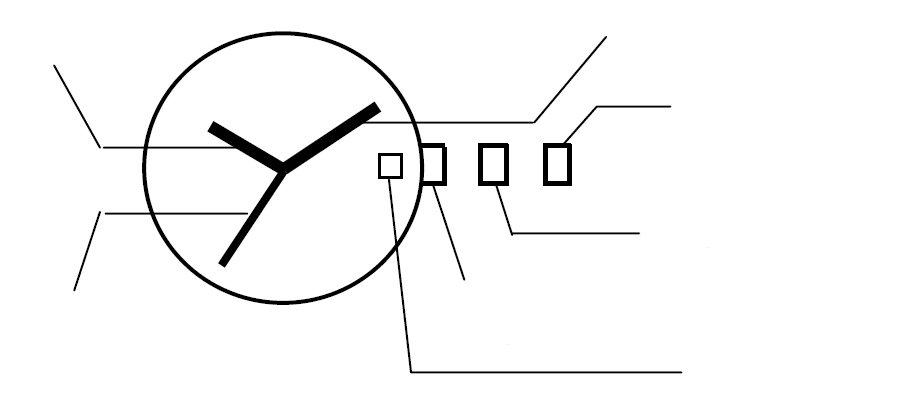                                                                             Koronka w pozycji 2                                                          Koronka v pozycji 1                                                                    Koronka w pozycji wyściowejWskazówka sekundowa                                                                                                                   DataNastawianie czasu: Należy wysunąć koronkę do pozycji 2.Następnie obrotem koronki nastawia się wskazówki na żądany czasPo wciśnięciu koronki do pozycji wyjściowej wskazówka sekundowa ruszy.Nastawianie daty:Należy wysunąć koronkę do pozycji 1Obrotem koronki w kierunku wskazówek zegara nastawia się żądaną datę.Daty nie należy nastawiać pomiędzy godzinami 21:00 i 1:00- data by się na drugi dzień nie zmieniła.Po zakończeniu nastawiania daty należy wcisnąć koronkę do pozycji         wyjściowej.